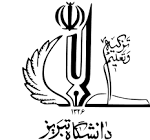 دانشکده الهیات و علوم اسلامی دانشگاه تبریز)Course Plan(طرح درس-رئوس مباحث انتخابی از سرفصلنام درس: نام درس: نام درس: نام درس: تعداد  واحد:نوع درس:     اجباری       اختیاری  نوع درس:     اجباری       اختیاری  نوع درس:     اجباری       اختیاری  مقطع:  کارشناسی                 کارشناسی ارشد                         دکتری تخصصی مقطع:  کارشناسی                 کارشناسی ارشد                         دکتری تخصصی مقطع:  کارشناسی                 کارشناسی ارشد                         دکتری تخصصی مقطع:  کارشناسی                 کارشناسی ارشد                         دکتری تخصصی نام مدرس:                                     رتبه علمی:                                  تاریخ تنظیم: نام مدرس:                                     رتبه علمی:                                  تاریخ تنظیم: نام مدرس:                                     رتبه علمی:                                  تاریخ تنظیم: نام مدرس:                                     رتبه علمی:                                  تاریخ تنظیم: پیش نیازهاسرفصل درساهداف کلی درس: اهداف کلی درس: اهداف کلی درس: اهداف کلی درس: حضور و انجام تکالیف (%)                 کوئیز (%):                  امتحان میان ترم (%):امتحان پایان‌ترم (%):                    پروژه درس (%):              سمینار درس (%):  حضور و انجام تکالیف (%)                 کوئیز (%):                  امتحان میان ترم (%):امتحان پایان‌ترم (%):                    پروژه درس (%):              سمینار درس (%):  نحوه ارزشیابینحوه ارزشیابیمنابع درسمنابع درسشماره هفتهموارد مورد بحث 12345678910111213141516